		Guía de Matemática 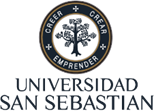                                         Quinto Básico 2020                                         “La Multiplicación”Nombre: _____________________________Fecha: ______Curso: _____Para Recordar: LA MULTIPLICACIÓN: es una operación de descomposición que consiste en sumar reiteradamente la primera cantidad tantas veces como indica la segunda. Las partes de la multiplicación son: multiplicando, multiplicador y producto. I.- Resuelve los siguientes ejercicios con las estrategias aprendidas. II.- Resuelve los siguientes problemas. Camila vende aceite de oliva en botellitas de 30 ml. Le encargaron 75 botellas. ¿Cuántos ml. de aceite de oliva venderá Camila? Jorge decidió ir en bicicleta a su colegio. Desde su casa a su colegio hay 15 km. Si de lunes a viernes recorre alrededor de 30 kilómetros diarios. ¿Cuántos kilómetros recorre en un mes?